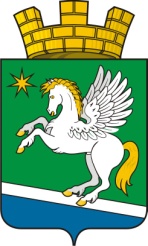 ГЛАВА МУНИЦИПАЛЬНОГО ОБРАЗОВАНИЯ РАБОЧИЙ ПОСЕЛОК АТИГПОСТАНОВЛЕНИЕ                               от  02.08.2019 года  № 7рабочий поселок АтигОб утверждении результатов публичных слушаний о разрешении на отклонение от предельных размеров вновь образуемого земельного участка, расположенного по адресу: пгт. Атиг, ул. Партизан, 50 в целях установления максимального размера      Рассмотрев заключение о результатах проведения 01.08.2019 года публичных слушаний о разрешении на отклонение от предельных размеров вновь образуемого земельного участка, расположенного по адресу: пгт. Атиг, ул. Партизан, 50 в целях установления максимального размера, руководствуясь Уставом муниципального образования рабочий поселок Атиг, Положением о порядке организации и проведения публичных слушаний на территории муниципального образования рабочий поселок Атиг, утвержденным решением Думы муниципального образования рабочий поселок Атиг от 20.05.2009 года № 192 (с изменениями, внесенными решением Думы муниципального образования рабочий поселок Атиг от 30.09.2010 год № 90/2) решением Думы муниципального образования рабочий поселок Атиг от 30.03.2017 года № 242/3 «Об утверждении Правил землепользования и застройки муниципального образования рабочий поселок Атиг в новой редакции», ПОСТАНОВЛЯЮ:Признать публичные слушания о разрешении на отклонение от предельных размеров вновь образуемого земельного участка, расположенного по адресу: пгт. Атиг, ул. Партизан, 50 в целях установления максимального размера состоявшимися. Утвердить заключение о разрешении на отклонение от предельных размеров вновь образуемого земельного участка, расположенного по адресу: пгт. Атиг, ул. Партизан, 50 в целях установления максимального размера (Приложение 1).Опубликовать настоящее постановление в официальном печатном издании «Информационный вестник муниципального образования рабочий посёлок Атиг».Контроль за исполнением данного постановления оставляю за собой.Глава муниципального образованиярабочий посёлок Атиг                                                                        С.С. Мезенов      Приложение 1к постановлению главы  муниципального образования рабочий поселок Атиг от  02.08.2019 № 7ЗАКЛЮЧЕНИЕо разрешении на отклонение от предельных размеров вновь образуемого земельного участка, расположенного по адресу: пгт. Атиг, ул. Партизан, 50 в целях установления максимального размераОбъект обсуждения: разрешение на отклонение от предельных размеров вновь образуемого земельного участка, расположенного по адресу: пгт. Атиг, ул. Партизан, 50 в целях установления максимального размера.Заказчик: администрация муниципального образования рабочий поселок Атиг.Основание для проведения:Постановление главы муниципального образования рабочий поселок Атиг от 01.07.2019 года № 5 «О назначении публичных слушаний по разрешению на отклонение от предельных размеров вновь образуемого земельного участка, расположенного по адресу: пгт. Атиг, ул. Партизан, 50 в целях установления максимального размера».Сроки проведения: 01 августа 2019 года.Официальная публикация: официальное печатное издание «Информационный вестник муниципального образования рабочий поселок Атиг»; официальный сайт муниципального образования рабочий поселок Атиг в информационно – телекоммуникационной сети «Интернет»Количество обращений граждан и организаций: нет. Количество отзывов: нет. Заключение.1. Публичные слушания по разрешению на отклонение от предельных размеров вновь образуемого земельного участка, расположенного по адресу: пгт. Атиг, ул. Партизан, 50 в целях установления максимального размера признать состоявшимися.2.	По результатам обсуждения разрешить ООО «Машкрепежкомплект» отклонение от предельных параметров вновь образуемого земельного участка при объединении земельных участков с кадастровыми номерами: 66:16:1901006:391, 66:16:0000000:3661; 66:16:1901006:1337 общей площадью 20 875 кв.м, расположенных в территориальной зоне П-5 (категория земель - земли населенных пунктов), по адресу: Свердловская область, Нижнесергинский район, пгт. Атиг, ул. Партизан, 50, с отклонением от максимально установленного размера земельного участка (20 000 кв.м.) на 875 кв.м.